ARF Foster Volunteer Request Application Form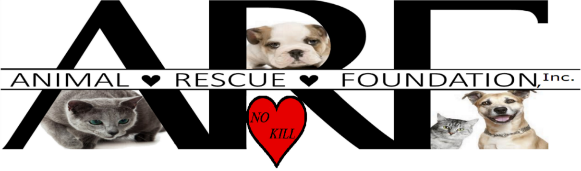 Foster Applicant’s Name:  ___________________________Section 1.How long have you lived at your current address? ___________________________________I live in a(n):	House____  Apartment_____ Condo_____  Circle One:  Rent   Own  Live w/FamilyIf renting, do you have your landlord’s permission to foster?  Yes_________ No___________How many adults in the home?___________  Children?________  Ages of Children? ___________Who will be responsible for the foster animal’s care?_____________________________________Please supply three references to contact.  If possible, please make one a vet, trainer, or animal related. __________________________________________	Phone __________________________ __________________________________________	Phone __________________________ __________________________________________	Phone __________________________Section 2.Current Pets:  Please include cats and dogs only.Breed			Age	    Sex 	      Spayed/Neutered?	 Current on 	        Vaccine Exp.									Vaccinations		  Date	_________________   ____	   M   F	            Yes     No		   Yes	No		__________________________   ____	   M   F	            Yes     No		   Yes     No		__________________________   ____	   M   F	            Yes     No		   Yes	 No		__________________________   ____	   M   F	            Yes     No		    Yes	 No		__________________________   ____	   M   F	            Yes     No		    Yes	 No		_________Please provide the name and number of your veterinary clinic.Section 3.Please X the animals that you have experience with and/or interested in fostering.				A Lot of Experience	Some Experience	Interested in FosteringAdult Cats*		       ______			______			______Kittens      		       ______			______			______Feral Cats/Kittens      	       ______			______			______Bottle Baby Kittens             ______			______			______Adult Dogs*                          ______			______			______Puppies	      	        ______			______			______Bottle Baby Puppies	        ______			______			______*Adult Cats/Dogs include pregnant and moms with babies.Please answer the questions below.Can you administer medication in pill or liquid form?      Yes_____    No _____Length of time during the day animals would be left alone? ________________________Where will the animals be kept during the day? __________________________________Where will the animals be kept at night? ________________________________________Where will the animals be kept when you are out of town? _________________________Do you have space or a crate to isolate animals? 	Yes _____	No _____Please answer the questions below for CATS only.Do you understand that foster cats CAN NOT go outside?   Yes ____    No _____Do you understand that cats scratch doors or furniture to mark territory?  Yes ____   No _____Do you understand that some cats may take longer to adjust to new situations/experiences? Yes ___  No ___Please answer the questions below for DOGS only.Do you understand that dogs may act out when left alone such as barking or being destructive?	Yes___	No ___Have you attended any dog training classes?    Yes ____  No _____Do you have a fenced yard?	Yes ____	No ___	If yes, how tall is your fence? _________For Official Use OnlyFacilities Check: 	Adequate?   Yes _____   No ______Approved:  Yes ____	No _____Declined:  Why _________________